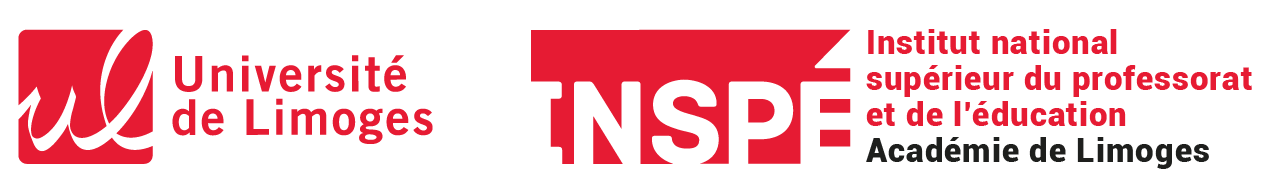 Demande d’autorisation d’absencedes DIU « Entrée dans le métier » (FS mi-temps et PESA)à adresser 7 jours avant la date d’absence à :site de Limoges : inspe-direction-stagiaires@unilim.frsite de Guéret : campus-gueret@unilim.frSite de Tulle : inspe-administration-tulle@unilim.frJe soussigné(e) :Parcours :demande une autorisation d’absence aux cours suivants (dates, horaires, intitulés) :pour la raison suivante (fournir obligatoirement un justificatif : convocation…) :Date :						Signature :---------------------------------------------------------------------------------------------------------------------------L’avis de la direction vous sera notifié par-mail